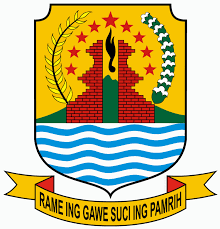 PEMERINTAH KABUPATEN CIREBONINDIKATOR KINERJA UTAMA PERUBAHAN DANPERJANJIAN KINERJA PERUBAHAN TAHUN 2023BADAN PENANGGULANGAN BENCANA DAERAHKABUPATEN CIREBONBAB IPENDAHULUANLatar BelakangDalam rangka pengukuran dan peningkatan kinerja serta lebih meningkatkan akuntabilitas kinerja suatu instansi pemerintah, maka ditetapkan sistem pengukuran kinerja dalam bentuk Indikator Kinerja Utama (IKU) sebagai alat ukur yang dapat menginformasikan tingkat keberhasilan dan kegagalan secara obyektif dan terukur dari pelaksanan kegiatan yang telah ditetapkan dalam Dokumen Pelaksanaan Anggaran (DPA) SKPD. Berdasarkan hal tersebut, Badan Penanggulangan Bencana Daerah Kabupaten Cirebon selaku Satuan Kerja Perangkat Daerah (SKPD) juga menetapkan suatu Indikator Kinerja Utama (IKU) yang mengacu pada tugas pokok dan fungsi dari Badan Penanggulangan Bencana Daerah Kabupaten Cirebon sebagai Instansi teknis dalam pembangunan sosial, disesuaikan dengan Visi dan Misi. Visi Kabupaten Cirebon adalah : “TERWUJUDNYA KABUPATEN CIREBON BERBUDAYA, SEJAHTERA, AGAMIS, MAJU DAN AMAN”. Misi Badan Penanggulangan Bencana Daerah yang mengacu dari Misi ke 5 yaitu : “MEMELIHARA KEAMANAN DAN KETERTIBAN UMUM UNTUK MEWUJUDKAN KONDUSIVITAS DAERAH GUNA MENDUKUNG TERCIPTANYAN STABILITAS NASIONAL”Maksud dan Tujuan Adapun maksud dan tujuan penetapan Indikator Kinerja Utama pada Badan Penanggulangan Bencana Daerah Kabupaten Cirebon sebagai berikut :Untuk memperoleh informasi kinerja yang penting dan diperlukan dalam melakukan fungsi pelaksanaan tugas kesosialan yang berdampak pada pembangunan daerah dan bermanfaat bagi masyarakat sesuai dengan Indikator Kinerja yang ditetapkan.Untuk mengukur tingkat keberhasilan dari pencapaian suatu tujuan dan sasaran strategi Badan Penanggulan Bencana Daerah Kabupaten Cirebon sehingga dapat digunakan untuk perbaikan Kinerja dan peningkatan akuntabilitas kinerja.Landasan Hukum PenyusunanAdapun peraturan atau dasar hukum dalam penyusunan Indikator Kinerja Utama (IKU) Kabupaten Cirebon adalah :Peraturan Pemerintahan Nomor 20 Tahun 2004 tentang Rencana Kerja Pemerintah (Lembaran Negara Republik Indonesia Tahun 2004 Nomor 74, Tambahan Lembaran Negara Republik Indonesia Nomor 4405);Peraturan Pemerintah Nomor 21 Tahun 2004 tentang Penyusunan Rencana Kerja dan Anggaran Kementrian Negara/Lembaga (Lembaran Negara Republik Indonesia Tahun 2004 Nomor 75, Tambahan Lembaran Negara Republik Indonesia Nomor 4406);Peraturan Pemerintah Nomor 56 Tahun 2005 tentang Sistem Informasi Keuangan Daerah (Lembaran Negara Republik Indonesia Tahun 2005 Nomor 138, Tambahan Lembaran Negara Republik Indonesia Nomor 4576);Peraturan Pemerintah Nomor 65 Tahun 2005 tentang Pedoman Penyusunan dan Penerapan Standar Pelayanan Minimal (Lembaran Negara Republik Indonesia Tahun 2005 Nomor 150, Tambahan Lembaran Negara Republik Indonesia Nomor 4585);Peraturan Pemerintah Nomor 8 Tahun 2006 tentang Pelaporan Keuangan dan Kinerja Instansi Pemerintah (Lembaran Negara Republik Indonesia Tahun 2006 Nomor 25, Tambahan Lembaran Negara Republik Indonesia Nomor 4614);Peraturan Pemerintah Nomor 39 Tahun 2006 tentang Tata Cara Pengendlaian dan Evaluasi Pelaksanaan Rencana Pembangunan (Lembaran Negara Republik Indonesia Tahun 2006 Nomor 96, Tambahan Lembaran Negara Republik Indonesia Nomor 4663);Peraturan Pemerintah Nomor 40 Tahun 2006 tentang Tata Cara Penyusunan Rencana Pembangunan Nasional (Lembaran Negara Republik Indonesia Tahun 2006 Nomor 97, Tambahan Lembaran Negara Republik Indonesia Nomor 4664);Peraturan Presiden Nomor 9 Tahun 2005 tentang Kedudukan, Tugas, Fungsi, Susunan Organisasi dan Tata Kerja Menteri Negara sebagaimana telah beberapa kali diubah dengan Peraturan Presiden Nomor 94 Tahun 2006 tentang Perubahan Ketiga atas Peraturan Presiden Nomor 9 Tahun 2005 tentang Kedudukan, Tugas, Fungsi, Susunan Organisasi dan Tata Kerja Kementerian Negara Republik Indonesia.Instruksi Presiden Nomor 7 Tahun 1999 tentang Akuntabilitas Kinerja Instansi Pemerintahan.Peraturan Menteri Negara Pendayagunaan Aparatur Negara dan Reformasi Birokrasi Nomor PER/09/M.PAN/5/2007 tentang Pedoman Umum Penetapan Indikator Kinerja Utama di Lingkungan Instansi Pemrintahan.Peraturan Daerah kabupaten Cirebon Nomor 4 Tahun 2015 tentang Rencana Pembangunan jangka Menengah Daerah (RPJMD) Kabupaten Cirebon Tahun 2014-2019;Peraturan Bupati Cirebon Nomor 43 Tahun 2015 tentang Rencana strategis (RENSTRA) Dinas Sosial.BAB IIGAMBARAN UMUMVisi dan MisiSebagaimana diketahui Visi Kabupaten Cirebon yaitu “Mewujudkan Masyarakat Kabupaten Cirebon yang Agamis, Maju, Adil, Sinergis, dan Sejahtera (Amanah)”, maka untuk mewujudkan cita- cita tersebut salah satunya diperlukan suasana yang kondusif dan kehidupan sosial kemasyarakatan yang berkeadilan sosial serta ditandai dengan adanya kesejahteraan sosial masyarakat yang semakin meningkat pada gilirannya dapat menunjang peningkatan partisipasi masyarakat dalam kegiatan dan program pembangunan daerah. Berdasarkan hal tersebut, maka Visi Badan Penanggulangan Bencana Daerah Kabupaten Cirebon mengacu kepada Peraturan Daerah Kabupaten Cirebon Rencana Pembangunan Jangka Menengah Daerah (RPJMD) tahun 2019-2024 yaitu :“Terwujudnya Kabupaten Cirebon Berbudaya, Sejahtera, Agamis, Maju dan Aman”Adapun misi yang dirumuskan Badan Penanggulangan Bencana Daerah Kabupaten Cirebon yang mengacu pada misi pembangunan daerah adalah misi kelima yaitu  :“Memelihara keamanan ketertiban umum untuk mewujudkan kondusivitas daerah guna mendukung terciptanya stabilitas nasional”Tujuan MisiTujuan merupakan penjabaran atau implementasi dari pernyataan misi dan tujuan sebagai hasil akhir yang ingin dicapai atau dihasilkan dalam jangka waktu 2 (dua) tahun. Tujuan ditetapkan dengan mengacu kepada visi dan misi, dan rumusannya harus dapat menunjukkan suatu kondisi yang ingin dicapai di masa depan. Berdasarkan visi dan misi Badan Penanggulangan Bencana Daerah Kabupaten Cirebon serta memperhatikan potensi bencana yang ada di Kabupaten Cirebon, maka penanggulangan bencana diarahkan kepada pencapaian tujuan, Menurunkan indeks risiko bencana.SasaranSasaran merupakan hasil yang akan dicapai dalam rumusan yang spesifik, terukur, dalam kurun waktu tertentu secara konsisten dan berkesinambungan sejalan dengan tujuan yang ditetapkan. Dengan mengacu kepada misi dan tujuan Badam Penanggulangan Bencana Daerah, maka sasaran yang ingin dicapai pada akhir 2023 adalah : Meningkatnya indeks ketahanan daerah (IKD).Strategi dan KebijakanLangkah strategis perlu ditempuh, agar di masa depan BPBD Kabupaten Cirebon dapat diproyeksikan dan mampu mencapai posisi pada kuadran Bertumbuh (Growth) dilihat dari lingkungan eksternal dan internal. Strategi adalah keseluruhan cara atau langkah yang dilakukan dengan penghitungan matang untuk mencapai tujuan dan sasaran atau mengatasi persoalan. Cara atau langkah dirumuskan secara makro disbanding dengan teknik sempit dan merupakan rangkaian kebijakan, sehingga strategi merupakan cara mencapai tujuan dan sasaran yang dijabarkan kedalam kebijakan, program dan kegiatan. sedang Arah Kebijakan pada dasarnya merupakan ketentuan yang dipilih dan ditetapkan organisasi untuk  , pegangan dan atau petunjuk di dalam pengembangan ataupun pelaksanaan program kegiatan, agar tercapai kelancaran dan keterpaduan secara strategis dalam upaya mencapai sasaran, tujuan, serta Visi dan Misi.Tabel 4.2 Sasaran, Strategi dan KebijakanProgram, Kegiatan dan Sub KegiatanProgram, kegiatan, dan sub kegiatan yang direncanakan dan dibuat dalam Rubahan Rencana Kerja Tahun 2023,  sebanyak 2 (dua) Program dengan 9 (sembilan) kegiatan dan 26 (dua puluh enam) Sub kegiatan, antara lain;Program Penunjang Urusan Pemerintahan Daerah Kabupaten/Kota, memiliki 5 (lima) kegiatan dan 20 (dua puluh) sub kegiatan :Kegiatan Perencanaan, Penganggaran dan Evaluasi Kinerja Perangkat Daerah, dengan sub kegiatan sebagai berikut:Penyusunan Dokumen Perencanaan Perangkat DaerahKoordinasi dan Penyusunan Laporamn Capaian Kinerja dan Ikhtisar Realisasi Kinerja SKPDEvaluasi Kinerja Perangkat DaerahKegiatan Administrasi Keuangan Perangkat Daerah, dengan sub kegiatan sebagai berikut:Penyediaan Gaji dan Tunjangan ASNKoordinasi Dan Penyusunan Laporan Keuangan Akhir Tahun SKPDKoordinasi dan Penyusunan Laporan Keuangan Bulanan/ Triwulanan/Semesteran SKPDKegiatan Administrasi Umum Perangkat Daerah, dengan sub kegiatan sebagai berikut Penyediaan Komponen Instalasi Listrik/ Penerangan BangunanKantorPenyediaan Peralatan dan Perlengkapan KantorPenyediaan Peralatan Rumah TanggaPenyediaan Bahan Logistik KantorPenyediaan Barang Cetakan dan PenggandaanPenyediaan Bahan Bacaan dan Peraturan Perudang- UndanganPenyediaan Bahan/MaterialFasilitas Kunjungan TamuPenyelenggaraan Rapat Koordinasi dan Konsultasi SKPDKegiatan Penyediaan Jasa Penunjang Urusan Pemerintahan Daerah, dengan sub kegiatan diantara sebagai berikut :Penyediaan Jasa Komunikasi, Sumber Daya Air dan ListrikKegiatan Pemeliharaan Barang Milik Daerah Penunjang Urusan Pemerintahan Daerah, dengan sub kegiatan diantaranya sebagai berikut Penyediaan Jasa Pemeliharaan, Biaya Pemeliharaan dan Pajak Kendaraan Perorangan Dinas atau Kendaraan Dinas JabatanPenyediaan Jasa Pemeliharaan, Biaya Pemeliharaan, Pajak dan Perizinan Kendaraan Dinas Operasional atau LapanganPemeliharaan Peralatan dan Mesin LainnyaPemeliharaan/ Rehabilitasi Gedung Kantor dan Bangunan LainnyaProgram Penanggulangan Bencana, memiliki 4 (empat) kegiatan dan 6 (enam) sub kegiatan diantaranya sebagai berikut :Kegiatan Pelayanan Informasi Rawan Bencana Kabupaten/Kota, dengan sub kegiatan sebagai berikut: Sosialisasi, Komunikasi, Informasi Dan Edukasi (KIE) Rawan Bencana Kabupaten/Kota (Per Jenis Bencana)Kegiatan Pelayanan Pencegahan dan Kesiapsiagaan Terhadap Bencana, dengan sub kegiatan sebagai berikut :Penyusunan Rencana Penanggulangan Bencana Kabupaten/Kota Pengendalian Operasi dan Penyediaan Sarana Prasarana Kesiapsiagaan Terhadap Bencana Kabupaten/KotaKegiatan Pelayanan Penyelamatan dan Evakuasi Korban Bencana, dengan sub kegiatan diantaranya sebagai berikut :Penyediaan Logistik Penyelamatan dan Evakuasi Korban Bencana Kabupaten/KotaPenataan Sistem Dasar Penanggulangan Bencana, dengan sub kegiatan diantaranya sebagai berikut :Kerjasama Antar Lembaga dan Kemitraan dalam Penanggulangan Bencana Kabupaten/ KotaPenanganan Pasca Bencana Kabupaten/ KotaBAB IIIINDIKATOR KINERJA UTAMAPENETAPAN INDIKATOR KINERJA UTAMAIndikator Kinerja Utama (IKU) dilingkungan instansi pemerintah khususnya di lingkungan Badan Penanggulangan Bencana Daerah Kabupaten Cirebon ditetapkan sebagai dasar untuk menilai maupun melihat tingkat kinerja suatu program yang dijalankan unit kerja dalam rangka pengukuran dan peningkatan kinerja serta lebih meningkatkan akuntabilitas kinerja masing- masing. Pengukuran kinerja dilakukan untuk mengelola kinerja agar organisasi dapat mencapai hasil yang baik dan kinerja yang tinggi. Dengan ditetapkannya rubahan Indikator Kinerja Utama (IKU) secara formal, maka diharapkan akan dapat diperoleh informasi kinerja yang penting dan diperlukan dalam menyelenggarakann manajemen kinerja secara baik, dan lebih berhasil. Informasi yang diperoleh akan dipakai acuan dalam membuat keputusan- kepuutusan yang dapat memperbaiki kegagalan, mempertahankan keberhasilan dan meningkatkan kinerja di masa yang akan datang.Capaian Kinerja Organisasi Tahun 2022Akuntabilitas kinerja adalah kewajiban dari perorangan, badan hukum atau pimpinan kolektif untuk menjawab secara transparan mengenai keberhasilan atau kegagalan dalam melaksanakan misi organisasi kepada pihak-pihak yang berwenang menerima pelaporan akuntabilitas / pemberi amanah. Badan Penanggulangan Bencana Daerah Kabupaten Cirebon melaksanakan kewajiban berakuntabilitas melalui penyajian Laporan Akuntabilitas Kinerja Badan Penanggulangan Bencana Daerah Kabupaten Cirebon yang dibuat sesuai ketentuan yang terkandung dalam Inpres Nomor 7 Tahun 1999 mengenai Akuntabilitas Kinerja Instansi Pemerintah, Peraturan Menteri Negara Pendayagunaan Aparatur Negara dan Reformasi Birokrasi Nomor 53 Tahun 2014 tentang Petunjuk Teknis Perjanjian Kinerja, Pelaporan Kinerja dan Tata Cara Reviu atas Laporan Kinerja Instansi Pemerintah. Laporan tersebut diatas memberikan gambaran mengenai tingkat pencapaian Sasaran, Program/Kegiatan dan Sub Kegiatan serta indikator makro baik keberhasilan-keberhasilan kinerja yang telah dicapai maupun kegagalan pada Tahun 2022.Analisis atas Pencapaian SasaranSecara umum, Badan Penanggulangan Bencana Kabupaten Cirebon telah dapat melaksanakan tugas utama yang menjadi tanggung jawab organisasi. Dari 1 (Satu) sasaran dan 1 (satu) indikator yang ditetapkan dengan hasil sebagai berikut :Keberhasilan pencapaian kinerja dalam indikator menurunnya indeks risiko bencana memiliki target 150,80 dan terealisasi 150,80. Akuntabilitas KeuanganDalam rangka mewujudkan transparansi dan akuntabilitas dalam pengelolaan keuangan daerah adalah dengan penyusunan Laporan Pertanggungjawaban Pelaksanaan Anggaran Pendapatan dan Belanja Daerah pada Badan Penanggulangan Bencana Daerah kabupaten Cirebon. Penyusunan dan penyajian laporan keuangan Tahun anggaran 2022 sesuai dengan standar akuntansi pemerintahan sebagaimana diamanatkan dalam Undang-Undang Nomor 7 Tahun 2003. Adapun anggaran dan penggunaan dana untuk masing-masing sasaran strategis terdapat dalam tabel berikut :Analisis Efisiensi dan EfektivitasKomposisi efisiensi dan efektifitas pegawai Badan Penanggulangan Bencana Daerah Kabupaten Cirebon yaitu :Jumlah Pegawai berdasarkan golonganTABEL 4.1 TUJUAN DAN SASARAN JANGKA MENENGAH PELAYANANBPBD KABUPATEN CIREBON TAHUN 2020-2024Realisasi Anggaran Tahun 2022Dana yang dianggarkan dan realisasinya untuk mewujudkan pencapaian sasaran yang telah ditetapkan dapat dirinci dalam Triwulan 4  tahun 2022 sebagai berikut:BAB IVPERUBAHAN PERENCANAAN KINERJA TAHUN 2023Dalam Perencanaan Kinerja Tahun 2023, Badan Penanggulangan Bencana Daerah  mempunyai beberapa Program/Kegiatan Perencanaan, diantaranya yaitu: Program Penunjang Urusan Pemerintahan Daerah Kabupaten/KotaKegiatan Perencanaan, Penganggaran, dan Evaluasi Kinerja Perangkat Daerah, indikator kinerjanya adalah Prosentase Pemenuhan Pelayanan Administrasi Perkantoran; Prosentase Pemenuhan Disiplin Aparatur; Prosentase Pemenuhan Capaian Kinerja; Penjabaran Konsistensi Kegiatan RENSTRA kedalam Renja; Prosentase Pemenuhan Sarana prasarana Aparatur yang sesuai Standar Kebutuhan Pelayanan Prima; Prosentase Pemenuhan Capaian Realisasi Keuangan, memiliki target 100% dengan jumlah anggaran Rp. 35.038.800,-Kegiatan Administrasi Keuangan Perangkat Daerah Kabupaten/Kota, indikator kinerjanya adalah Persentase pelaporan capaian kinerja dan keuangan yang tepat waktu dan sesuai perundang-undangan, memiliki target 100%, dengan jumlah anggaran Rp. 3.849.109.300,-Kegiatan Administrasi Umum Perangkat Daerah, indikator kinerjanya adalah Peningkatan Kualitas Pelayanan Administrasi Perkantoran, memiliki target 100%, dengan jumlah anggaran Rp. 700.041.100,-Kegiatan Penyediaan Jasa Penunjang Urusan Pemerintahan Daerah, indikator kinerjanya adalah Peningkatan Kualitas Pelayanan Administrasi Perkantoran, memiliki target 100%, dengan jumlah anggaran Rp.12.000.000,-Kegiatan Pemeliharaan Barang Milik Daerah Penunjang Urusan Pemerintahan Daerah, indikator kinerjanya adalah Peningkatan Kualitas Pelayanan Administrasi Perkantoran, memiliki target 100%, dengan jumlah anggaran Rp. 309.156.300,-Program Penanggulangan BencanaKegiatan Pelayanan Informasi Rawan Bencana Kabupaten/Kota, indikator kinerjanya adalah Meningkatnya indeks kapasitas/ketahanan daerah, memiliki target 80,34 point, dengan jumlah anggaran Rp. 91.109.400,-Kegiatan Pencegahan dan Kesiapsiagaan Terhadap Bencana, indikator kinerjanya adalah Meningkatnya indeks kapasitas/ ketahanan daerah, memiliki target 80,34 point, dengan jumlah anggaran Rp. 1.681.764.800,-Kegiatan Pelayanan dan Penyelamatan dan Evakuasi Korban Bencana, indikator kinerjanya adalah Meningkatnya indeks kapasitas/ ketahanan daerah, memiliki target 80,34 point, dengan jumlah anggaran Rp.700.000.000,-Kegiatan Penataan Sistem Dasar Penanggulangan Bencana, indikator kinerjanya adalah meningkatnya indeks kapasitas/ ketahanan daerah, memiliki target 100% dengan jumlah anggaran Rp. 121.964.400 ,-BAB VPENUTUPDemikian Penyusunan Perubahan Indikator Kinerja Utama (IKU) Badan Penanggulangan Bencana Daerah Kabupaten Cirebon yang dapat kami sajikan. Kami menyadari bahwa Penyusunan Perubahan Indikator Kinerja Utama (IKU) ini masih banyak kekurangannya karena keterbatasan. Kritik dan saran sangat kami harapkan demi perbaikan dan penyempurnaan Penyusunan Perubahan Indikator Kinerja Utama (IKU) selanjutnya.Ditetapkan di	:  SumberPada Tanggal	:       Oktober  2023--------------------------------------------------Kepala PelaksanaBadan Penanggulangan Bencana DaerahKabupaten CirebonDr. DENI NURCAHYA, ST., M.SiNIP. 19711021 200501 1 003SasaranStrategiArah KebijakanMenurunnya Indeks Risiko Bencana (IRBI)Penguatan kerangka hukum penanggulangan bencanaMeningkatkam efektivitas penanggulangan bencanaMenurunnya Indeks Risiko Bencana (IRBI)Pengurusutamaan penanggulangan bencana dalam pembangunanPenguatan tata kelola penanggulangan bencanaMenurunnya Indeks Risiko Bencana (IRBI)Peningkatan kemitraan multipihak dalam penanggulangan bencanaMeningkatkan efektivitas penanggulangan bencanaMenurunnya Indeks Risiko Bencana (IRBI)Pemenuhan tata kelola yang baik bidang penanggulangan bencanaPenguatan tata kelola penanggulangan bencanaMenurunnya Indeks Risiko Bencana (IRBI)Peningkatan kapasitas dan efektivitas pencegahan dan mitigasi bencanaPeningkatan ketangguhan dalam menghadapi bencanaMenurunnya Indeks Risiko Bencana (IRBI)Peningkatan kesiapsiagaan dan penanganan darurat bencanaPeningkatan ketangguhan dalam menghadapi bencanaMenurunnya Indeks Risiko Bencana (IRBI)Peningkatan kapasitas dan efektivitas pemulihan bencanaPeningkatan ketangguhan dalam menghadapi bencanaINDIKATORSATUANTARGETREALISASICAPAIAN %KETMenurunnya Indeks Risiko Bencana (IRBI)%150,80150,80100TercapaiSASARAN STRATEGISANGGARAN                            (Rp)REALISASI                            (Rp)% 1234Menurunnya Indeks Risiko Bencana (IRBI)5.984.977.1004.684.423.81578,27Menurunnya Indeks Risiko Bencana (IRBI)3.246.638.3003.149.070.00096,99Komposisi Pegawai Badan Penanggulangan Bencana Daerah Kabupaten CirebonKomposisi Pegawai Badan Penanggulangan Bencana Daerah Kabupaten CirebonKomposisi Pegawai Badan Penanggulangan Bencana Daerah Kabupaten CirebonKomposisi Pegawai Badan Penanggulangan Bencana Daerah Kabupaten CirebonKomposisi Pegawai Badan Penanggulangan Bencana Daerah Kabupaten CirebonNoUnit kerjaPNSHonorerJumlah1.Kepala Pelaksana1-12.Sekretaris812203.Kasie Kedaruratan dan Logistik529344.Kasie Rehabilitasi dan Rekonstruksi4265.Kasie Pencegahan dan Kesiapsiagaan426JUMLAHJUMLAH224567No.GolonganLaki-lakiPerempuanJumlah1.2.3.4.5.6.7.8.9.10.11.12.13.14.15.16.17.Gol. IV/eGol. IV/dGol. IV/cGol. IV/bGol. IV/aGol. III /dGol. III /cGol. III /bGol. III /aGol. II/dGol. II/cGol. II/bGol. II/aGol. I/dGol. I/cGol. I/bGol. I/a---11333-32111-------3-1-------------14343-32111---JUMLAH TOTAL19422No.ProgramTahun 2021Tahun 2021ProgramTahun 2022Tahun 2022No.ProgramAPBDRealisasiProgramAPBDRealisasi1.Penunjang Urusan Pemerintahan Daerah Kabupaten/KotaRp. 3.043.364.480Rp. 2.559.534.973Penunjang Urusan Pemerintahan Daerah Kabupaten/KotaRp. 5.984.977.100Rp. 4.684.423.8152. Penanggulangan BencanaRp. 2.345.520.600Rp. 2.164.664.333Penanggulangan BencanaRp. 3.246.638.300Rp. 3.149.070.000JumlahJumlahRp. 5.388.885.080Rp. 4.724.199.306JumlahRp. 9.231.615.400Rp. 7.833.493.815No.TUJUANSASARANINDIKATOR TUJUAN/ SASARANTarget Kinerja Tujuan/ Sasaran Pada Tahun Ke-Target Kinerja Tujuan/ Sasaran Pada Tahun Ke-Target Kinerja Tujuan/ Sasaran Pada Tahun Ke-Target Kinerja Tujuan/ Sasaran Pada Tahun Ke-Target Kinerja Tujuan/ Sasaran Pada Tahun Ke-No.TUJUANSASARANINDIKATOR TUJUAN/ SASARANTh 2020Th 2021Th 2022Th 2023Th 20241234567891Menurunnya Indeks Risiko Bencana (IRBI)Meningkatnya indeks ketahanan daerah (IKD)Indeks Resiko Bencana165.80160.80155.80150.80145.801Menurunnya Indeks Risiko Bencana (IRBI)Meningkatnya indeks ketahanan daerah (IKD)Indeks Ketahanan Daerah0.520.590.660.720.79Belanja Urusan, Program, Kegiatan. Dan Sub KegiatanBelanja Urusan, Program, Kegiatan. Dan Sub KegiatanBelanja Urusan, Program, Kegiatan. Dan Sub KegiatanBelanja Urusan, Program, Kegiatan. Dan Sub KegiatanBelanja Urusan, Program, Kegiatan. Dan Sub KegiatanBelanja Urusan, Program, Kegiatan. Dan Sub KegiatanBelanja Urusan, Program, Kegiatan. Dan Sub KegiatanBadan Penanggulangan Bencana DaerahBadan Penanggulangan Bencana DaerahBadan Penanggulangan Bencana DaerahBadan Penanggulangan Bencana DaerahBadan Penanggulangan Bencana DaerahBadan Penanggulangan Bencana DaerahBadan Penanggulangan Bencana DaerahTahun Anggaran 2022Tahun Anggaran 2022Tahun Anggaran 2022Tahun Anggaran 2022Tahun Anggaran 2022Tahun Anggaran 2022Tahun Anggaran 2022Bulan : DesemberBulan : DesemberNoProgram/ Kegiatan/ Sub KegiatanRencana Tahun 2022
(Rp)Realisasi Tahun 2022
(Rp)Sisa Tahun 2022
(Rp)Penyerapan         %Belanja DaerahBelanja DaerahRp 9,231,615,400  Rp 7,833,493,815 Rp 1,398,121,585 84.86Belanja OperasiBelanja OperasiRp 8,927,163,500  Rp 7,529,128,415 Rp 1,398,035,085 84.34Belanja ModalBelanja ModalRp    304,451,900  Rp    304,365,400 Rp            86,500 99.9701:01Program Penunjang Urusan Pemerintahan Daerah Kabupaten/KotaRp 5,984,977,100  Rp 4,684,423,815 Rp 1,300,553,285 78.27A.Perencanaan, Penganggaran, dan Evaluasi Kinerja Perangkat Daerah Rp      31,813,100  Rp      31,813,100 Rp                     - 1001Penyusunan Dokumen Perencanaan Perangkat DaerahRp      24,565,100  Rp      24,565,100 Rp                     - 1002Evaluasi Kinerja Perangkat DaerahRp        7,248,000  Rp        7,248,000 Rp                     - 100B.Administrasi Keuangan Perangkat Daerah Rp 3,844,264,800  Rp 3,589,026,465 Rp   255,238,335 93.363Penyediaan Gaji dan Tunjangan ASNRp 3,827,982,400  Rp 3,572,744,065 Rp   255,238,335 93.334Koordinasi dan Penyusunan Laporan Keuangan Akhir Tahun SKPDRp        8,474,000  Rp        8,474,000 Rp                     - 1005Koordinasi dan Penyusunan Laporan Keuangan Bulanan/Triwulan/ Semesteran SKPDRp        7,808,400  Rp        7,808,400 Rp                     - 100C.Administrasi Kepegawaian Perangkat DaerahRp      33,440,000  Rp      33,440,000 Rp                     - 1006Pengadaan Pakaian Dinas Beserta Atribut KelengkapannyaRp      33,440,000  Rp      33,440,000 Rp                     - 100D.Administrasi Umum Perangkat DaerahRp    502,669,900  Rp    484,476,300  Rp     18,193,600 96.387Penyediaan Komponen Instalasi Listrik/ Penerangan Bangunan KantorRp      15,159,600  Rp      15,159,600  Rp                     - 1008Penyediaan Peralatan dan Perlengkapan KantorRp    115,033,000  Rp    115,033,000  Rp                     - 1009Penyediaan Peralatan Rumah TanggaRp        6,085,000  Rp        6,085,000  Rp                     - 10010Penyediaan Bahan Logistik KantorRp      14,216,600  Rp      14,215,700 Rp                900 10011Penyediaan Barang Cetakan dan PenggandaanRp      21,591,200  Rp      21,591,200 Rp                     - 10012Penyediaan Bahan Bacaan dan Peraturan Perundang-undanganRp      22,500,000  Rp      22,500,000 Rp                     - 10013Penyediaan Bahan/ MaterialRp      41,017,000  Rp      41,017,000 Rp                     - 10014Fasilitas Kunjungan TamuRp        6,900,000  Rp        6,551,000 Rp          349,000 94.9415Penyelenggaraan Rapat Koordinasi dan Konsultasi SKPDRp    247,857,500  Rp    232,913,800 Rp     14,943,700 93.9716Penatausahaan Arsip Dinamis pada SKPDRp      12,310,000  Rp        9,410,000 Rp       2,900,000 76.44E.Pengadaan Barang Milik Daerah Penunjang Urusan Pemerintah DaerahRp    190,639,200  Rp    189,702,700 Rp          936,500 99.5117Pengadaan Kendaraan Dinas Operasional atau LapanganRp    149,121,500  Rp    148,485,000 Rp          636,500 99.5718Pengadaan MebelRp      41,517,700  Rp      41,217,700 Rp          300,000 99.28F.Penyediaan Jasa Penunjang Urusan Pemerintahan DaerahRp      60,806,800  Rp      25,127,550 Rp     35,679,250 41.3219Penyediaan Jasa Komunikasi, Sumber Daya Air dan ListrikRp      39,729,600  Rp        4,050,350 Rp     35,679,250 10.1920Penyediaan Jasa Pelayanan Umum KantorRp      21,077,200  Rp      21,077,200 Rp                     - 100G.Pemeliharaan Barang Milik Daerah Penunjang Urusan Pemerintahan DaerahRp 1,321,343,300  Rp    330,837,700 Rp   990,505,600 25.0421Penyediaan Jasa Pemeliharaan, Biaya Pemeliharaan, Pajak, dan Perizinan Kendaraan Dinas Operasional atau LapanganRp    138,517,300  Rp    129,876,800 Rp       8,640,500 93.7622Pemeliharaan Peralatan dan Mesin LainnyaRp      60,540,000  Rp      60,540,000 Rp                     - 10023Pemeliharaan/Rehabilitasi Gedung Kantor dan Bangunan LainnyaRp 1,122,286,000  Rp    140,420,900 Rp   981,865,100 12.5101:02Program Penanggulangan BencanaRp 3,246,638,300  Rp 3,149,070,000 Rp     97,568,300 96.99H.Pelayanan Informasi Rawan Bencana Kabupaten/KotaRp    409,575,200  Rp    402,832,200 Rp       6,743,000 98.3524Penyusunan Kajian Rawan Bencana Kabupaten/ KotaRp    289,793,000  Rp    283,050,000 Rp       6,743,000 97.6725Sosialisasi, Komunikasi, Informasi dan Edukasi (KIE) Rawan Bencana Kabupaten/ Kota (Per Jenis Bencana)Rp    119,782,200  Rp    119,782,200 Rp                     - 100I.Pelayanan Pencegahan dan Kesiapsiagaan Terhadap BencanaRp 2,561,290,300  Rp 2,474,517,800 Rp     86,772,500 96.6126Pelatihan Pencegahan dan Mitigasi Bencana Kabupaten / KotaRp    150,000,000  Rp    149,519,800 Rp          480,200 10027Pengendalian Operasi dan Penyediaan Sarana Prasarana Kesiapsiagaan Terhadap Bencana Kabupaten/KotaRp 1,065,108,600  Rp 1,058,902,600 Rp       6,206,000 99.4228Penyediaan Peralatan Perlindungan dan Kesiapsiagaan Terhadap BencanaRp      35,260,000  Rp      34,960,000 Rp          300,000 99.1529Pengelolaan Risiko Bencana Kabupaten/ KotaRp      12,504,000  Rp      11,704,000 Rp          800,000 93.6030Penguatan Kapasitas Kawasan untuk Pencegahan dan KesiapsiagaanRp    749,983,500  Rp    743,358,500 Rp       6,625,000 99.1231Penanganan Pascabencana Kabupaten/KotaRp      61,774,400  Rp      33,517,100 Rp     28,257,300 54.2632Pengembangan Kapasitas Tim Reaksi Cepat (TRC) Bencana Kabupaten/KotaRp      59,910,000  Rp      55,035,000 Rp       4,875,000 91.8633Penyusunan Rencana KontinjensiRp    299,475,000  Rp    293,900,000 Rp       5,575,000 98.1434Gladi Kesiapsiagaan terhadap BencanaRp    127,274,800  Rp      93,620,800 Rp     33,654,000 73.56J.Pelayanan Penyelamatan dan Evakuasi Korban BencanaRp    179,657,800  Rp    178,905,000 Rp          752,800 99.5835Penyediaan Logistik Penyelamatan dan Evakuasi Korban Bencana Kabupaten/Kota Rp    179,657,800  Rp    178,905,000 Rp          752,800 99.58K.Penataan Sistem Dasar Penanggulangan BencanaRp      96,115,000  Rp      92,815,000 Rp       3,300,000 9736Penguatan Kapasitas Kawasan untuk Pencegahan dan KesiapsiagaanRp      96,115,000  Rp      92,815,000 Rp       3,300,000 97JumlahJumlahRp 9,231,615,400  Rp 7,833,493,815 Rp 1,398,121,585 84.86